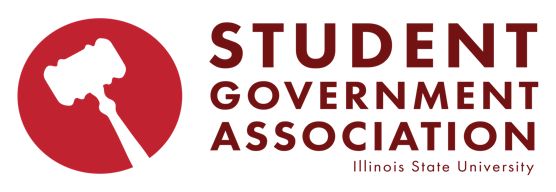 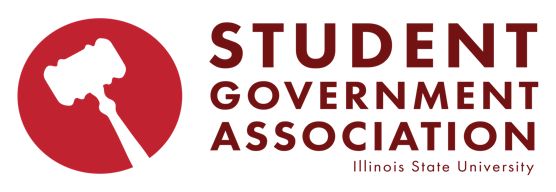 Call to Order at 7 p.m. -Land Acknowledgement“Illinois State University was built on the land of multiple native nations. These lands were the traditional birthright of Indigenous people who were forcibly removed and have faced centuries of struggle for survival and identity in the wake of dispossession and displacement. We would like to acknowledge that we are on the lands that were once home to the Illini, Peoria, Myaamia, Kaskaskia, Odawa, Meskwaki, Ojibwe, and Chickasaw Nations. Due to colonial encroachment and displacement to the Fox, Potawatomi, Sauk, Shawnee, Winnebago, Ioway, Mascouten, Piankashaw, Wea, and Kickapoo Nations were forcibly removed. We also express honor to those Indigenous people who we may have excluded in this acknowledgment due to erasure and historical inaccuracy.” Roll Call-Public Comment-Approval of the Minutes 	-3.20.24Caucus Speaker Dr. Carrie Haubner(Counseling)Appointments:NoneInternal Committee Reports-Civic Engagement (Senator Tasdan)-Membership & Outreach (Senator Roy)-Policies & Procedures (Senator Myers)-Finance & Allocation (Meghan James)-Fee Board (Cobi Blair)Information Items: Resolution#11-Resolution Supporting the Tenured and Tenure Track Faculty in UnionizationResolution#12-Resolution Urging the Illinois State University to Cancel Classes on April 8th, 2024, for the Solar EclipseResolution#13-Resolution Advocating for EMDH to Extend Dining Hall Hours during Religious ObservancesBill#11-Bill to Purchase Feminine Hygiene ProductsAmendment#18- Amendment to the Legislative Bylaws to Specify Procedures for Sending Listserv EmailsAction ItemsNoneExecutive Officer Reports- Student Body President (Eduardo Monk)-Student Body Vice President (Sarah Deneve)- Student Body Chief of Staff (Josh Ririe)Assembly Officer Reports-President of the Assembly (Megan Fulton)-Vice-President of the Assembly (Emma Beddow)-Secretary of the Assembly (Mikayla Blum)Advisor Reports-(A. Morgan)Executive Cabinet Member Reports -Secretary of Sustainability (Haley Cepak)-Secretary of Government Relations (Sam Majka)-Secretary of Diversity Affairs (Patrick Flores)-Secretary of Public Relations (Alex Young)-Secretary of IT (Abel Ninan)-Secretary of Non-Traditional Student Experience (Princy Patel)-Secretary of College Affordability (Ross Vancil)-Secretary of Administrative Compliance (Madi Sapp) -Secretary of Programming (Taylor Daker)-Secretary of Health & Wellness (Isabella Tornabene)Ex-Officio Reports-ALAS (Jacqueline Zarco)-SERC (Becca Mackey)-APAC (Alexandra Martil)-ARH (Kyan Stuart)-CPC (Jessica Rizzis)-SVA (Tyler Stark)- BSU(Jayden Wilburn-Johnson)-IFC (Joey Dubrock)-Student Trustee (Ash Ebikhumi)Passing of the GavelAdjournment of the Meeting HARD STOP: 9:00 p.m. 